United Nations Food and Agriculture Organisation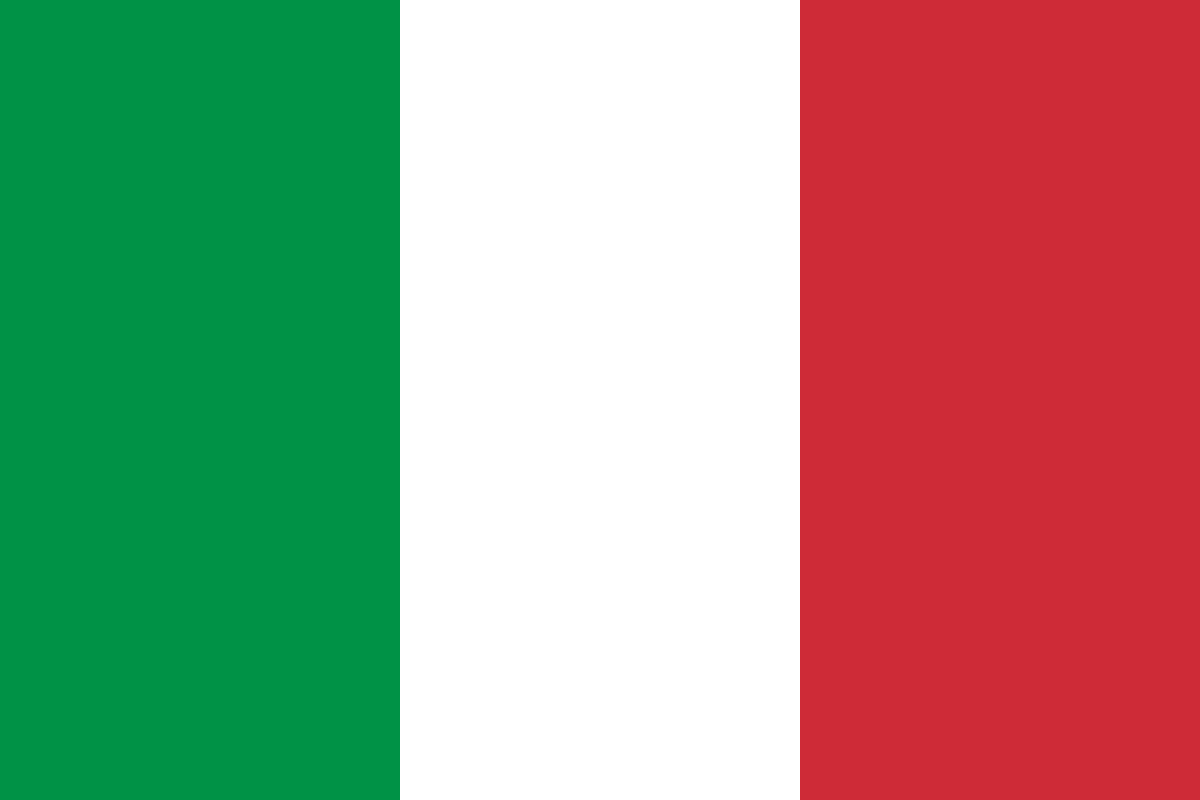 Submitted by ItalyAs host country to FAO’s headquarters since 1951, Italy has been an integral part of FAO’s history and culture, and an active contributor to its work and Rome-based events through the provision of expertise and financial support. The Italy-FAO Emergency trust fund was established in 2007 to strengthen the organization’s capacity to provide prompt and effective response to emergencies in the agriculture and food security sectors.FAO and Italy are promoting a food coalition to address covid impact.In 2019 Italy provided USD 1 million to the fund, which enables investments in new approaches and practices including closing agricultural data gaps to achieve ending hunger.Italy have worked closely with international angecies including the FAO to together reduce hunger and poverty by empowering rural people through investments that empower people to improve their lives and livelihoods. Italy has continued to keep agriculture and food security high on its development agenda. For the past six years, hunger in Italy has maintained a steady rate of 2.5% of the population. This is a low percentage. However, Italy's total population is 60.36 million. With this considered, 1.509 million are subject to food insecurity (starvation) each day.Italians essentially believe that organic is sustainable. During the 1990s, the organic part in Italy became one of the largest average yearly increased rates in Europe in terms of land under organic management. Since then, Italy’s organic sector has increased to around 1 million hectares.CaucusIf you’re homeless and starving, it may not be a crime to steal food from a supermarket in Italy, according to an Italian court decision this year. The Supreme Court of Cassation dismissed the conviction of Roman Ostriakov, a homeless man from Ukraine, trying to leave a supermarket with cheese and sausage in his pocket after only paying for some breadsticks. The circumstances under which Ostriakov stole was acceptable for the court to decide that he stole in a situation of immediate and necessary need which does not constitute crime.  In March of 2019, the Italian government launched a new welfare program for its impoverished population. Italian citizens who pass must be making less than 9,360 euros annually. The program has pre-paid debit cards to use for groceries, bills, medications, and other essential needs. 